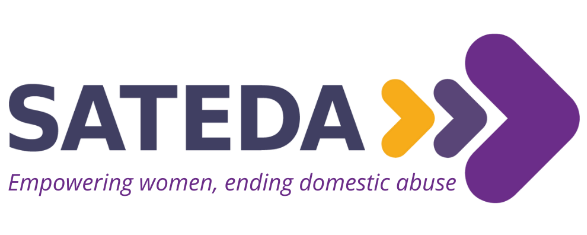 Equality Monitoring FormSATEDA strives to meet the aims and commitments set out in its Equality and Diversity policy. This includes not discriminating under the Equality Act 2010, and building an accurate picture of the make-up of the workforce in encouraging equality and diversity.We need your help and co-operation to do this, and we’d be grateful if you could fill out the following voluntary and anonymous form so we can monitor equalities information and ensure that we are treating all candidates fairly and appropriately. This information will be treated confidentially and will not be used in any part of the selection process. It will only be used for monitoring purposes.If you have any questions about the form, please contact admin@sateda.org.Job Post:  ________________________________________________Gender Female 			 Non-Binary Male			 Prefer not to sayIf your gender isn’t recognised above, please describe here _________________________________________Do you recognise your gender as the same gender you were assigned at birth? Yes				 No Age 0-18			 30-40				 60-70 18-25			 40-50				 70+ 26-30			 50-60Nationality British			 Other EU country Irish				 Other non-EU countryNational IdentityHow would you describe your national identity? _____________________________________________Do you recognise your nationality and national identity to be the same? _______________________________________________________EthnicityWhite							Asian/ Asian British	 British/English/Welsh/ Northern Irish/		 IndianScottish						 Pakistani Irish							 Bangladeshi				 Gypsy or Irish Traveller				 Chinese Other White Background				 Any other Asian BackgroundBlack							Mixed/Multiple ethnic groups African						 White and Black Caribbean Caribbean						 White and Black African Other Black, African or Caribbean 		 White and Asianbackground	 Any other Mixed/Multiple ethnicbackgroundIf your ethnicity isn’t recognised above, please describe it here ______________________________________Sexual Orientation Heterosexual			 Gay				 Lesbian Bisexual				 Pansexual			 AsexualIf your sexual orientation isn’t recognised above, please describe it here ___________________________Religion No religion			 Hindu				 Buddhist Agnostic			 Jewish				 Sikh Christian			 MuslimIf your religion/faith isn’t recognised above, please describe it here _________________________________DisabilityDisability is described by the Equality Act 2010 as a physical or mental impairment that has a substantial long-term adverse effect on an individual's ability to carry out normal day to day activities.Applications from disabled people are welcome.  We will ensure that appropriate support is provided where required, both in the recruitment and selection process, and during employment.Do you consider yourself to have a disability? Yes			 No			 Prefer not to sayThank you for completing this form. Please return in a sealed envelope with your application form or email it separately from your application form to recruitment@sateda.org stating your name and post applying for.The above information will not be shared with the selection panel prior to interview.This information will be retained, confidentially, and used for monitoring purposes.